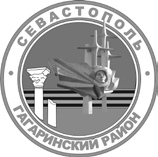 Г. севастопольСОВЕТ ГАГАРИНСКОГО МУНИЦИПАЛЬНОГО ОКРУГА iII СОЗЫВАР Е Ш Е Н И ЕВНЕОЧЕРЕДНАЯ СЕССИЯ07 ИЮНЯ 2023 Г.	                       № 132                             Г. СЕВАСТОПОЛЬО внесении изменений в решение Совета Гагаринского муниципального округа от 28 декабря 2022 г. № 108 «О бюджете внутригородского муниципального образования города Севастополя Гагаринский муниципальный округ на 2023 год и на плановый период 2024 и 2025 годов»В соответствии с Бюджетным кодексом Российской Федерации, Федеральным законом от 06 октября 2003 г. № 131-ФЗ «Об общих принципах организации местного самоуправления в Российской Федерации», Законом города Севастополя от 30 декабря 2014 г. № 102-ЗС «О местном самоуправлении в городе Севастополе», Уставом внутригородского муниципального образования города Севастополя Гагаринский муниципальный округ, принятым решением Совета Гагаринского муниципального округа от 01 апреля 2015 г. № 17 «О принятии Устава внутригородского муниципального образования Гагаринский муниципальный округ», Положением о бюджетном процессе во внутригородском муниципальном образовании города  Севастополя  Гагаринский муниципальный округ, утвержденным решением Совета Гагаринского муниципального      округа       от      23       ноября      2018       г.      №       132«Об утверждении Положения о бюджетном процессе во внутригородском муниципальном образовании города  Севастополя  Гагаринский муниципальный округ в новой редакции», Совет Гагаринского муниципального округаР Е Ш И Л:Внести в решение  Совета  Гагаринского  муниципального  округа от 28 декабря 2022 г. № 108 «О бюджете внутригородского муниципального образования   города   Севастополя   Гагаринский    муниципальный     округ на 2023 год и на плановый период 2024 и 2025 годов» следующие изменения:2В пункте 1.2. цифры «43 889,9» заменить цифрами «44 039,9».В пункте 1.3. цифры «0,0» заменить цифрами «150,0».Приложения 3, 5, 7 к решению Совета Гагаринского муниципального округа от 28 декабря 2022 г. № 108 «О бюджете внутригородского муниципального образования города Севастополя Гагаринский муниципальный округ на 2023 год и на плановый период 2024 и 2025 годов»  изложить  в  новой  редакции  согласно  приложениям  1,  2,  3 к настоящему решению.Настоящее решение вступает в силу с момента его официального обнародования.Контроль исполнения настоящего решения оставляю за собой.Глава внутригородского муниципального образования,     исполняющий полномочия председателя Совета,Глава местной администрации                                      			А.Ю. ЯрусовПриложение 1к решению Совета Гагаринского муниципального округаот 07 июня 2023 г. № 132Приложение 3к решению Совета Гагаринского муниципального округаот 28 декабря 2022 г. № 108РАСПРЕДЕЛЕНИЕ БЮДЖЕТНЫХ АССИГНОВАНИЙ ПО РАЗДЕЛАМ, ПОДРАЗДЕЛАМ, ЦЕЛЕВЫМ СТАТЬЯМ (МУНИЦИПАЛЬНЫМ ПРОГРАММАМ И НЕПРОГРАММНЫМ НАПРАВЛЕНИЯМ ДЕЯТЕЛЬНОСТИ), ГРУППАМ ВИДОВ РАСХОДОВ КЛАССИФИКАЦИИ РАСХОДОВ БЮДЖЕТА ВНУТРИГОРОДСКОГОМУНИЦИПАЛЬНОГО ОБРАЗОВАНИЯ ГОРОДА СЕВАСТОПОЛЯ ГАГАРИНСКИЙ МУНИЦИПАЛЬНЫЙ ОКРУГна 2023 год(тыс.руб.)23456Глава внутригородского муниципального образования,     исполняющий полномочия председателя Совета,Глава местной администрации                                      			А.Ю. ЯрусовПриложение 2к решению Совета Гагаринского муниципального округа 
от 07 июня 2023 г. № 132Приложение 5к решению Совета Гагаринского муниципального округа 
от 28 декабря 2022 г. № 108ВЕДОМСТВЕННАЯ  СТРУКТУРА  РАСХОДОВБЮДЖЕТА  ВНУТРИГОРОДСКОГО  МУНИЦИПАЛЬНОГО  ОБРАЗОВАНИЯ 
ГОРОДА СЕВАСТОПОЛЯ ГАГАРИНСКИЙ МУНИЦИПАЛЬНЫЙ ОКРУГна 2023 год(тыс.руб.)(тыс.руб.)234Глава внутригородского муниципального образования,     исполняющий полномочия председателя Совета,Глава местной администрации                                      			А.Ю. ЯрусовПриложение 3к решению Совета Гагаринского муниципального округаот 07 июня 2023 г. № 132Приложение 7к решению Совета Гагаринского муниципального округаот 28 декабря 2022 г. № 108ИСТОЧНИКИ ФИНАНСИРОВАНИЯ ДЕФИЦИТА БЮДЖЕТА ВНУТРИГОРОДСКОГО МУНИЦИПАЛЬНОГО ОБРАЗОВАНИЯГОРОДА СЕВАСТОПОЛЯ ГАГАРИНСКИЙ МУНИЦИПАЛЬНЫЙ ОКРУГна 2023 год(тыс.руб.)Глава внутригородского муниципального образования,     исполняющий полномочия председателя Совета,Глава местной администрации                                      			А.Ю. ЯрусовНаименованиеКод раздела, подразделаКод целевой статьиКод вида расходовСумма на 2023 годОбщегосударственные вопросы010026 796,6Функционирование высшего должностного лица субъектаРоссийской Федерации и муниципального образования01021 847,3Непрограммные расходы внутригородского010270000000001001 847,3муниципального образования в сфере общегосударственных вопросов100Функционирование Главы внутригородского муниципального образования010271000000001001 847,3Обеспечение деятельности Главы внутригородского муниципального образования010271000Б71011001 847,3Расходы на выплаты персоналу в целях обеспечения выполнения функций100государственными (муниципальными) органами, казенными учреждениями, органами управления государственными внебюджетными010271000Б71011001 847,3фондами010271000Б71011001 847,3Функционирование законодательных (представительных) органовгосударственной власти и представительных органов муниципальных образований01032 081,9Непрограммные расходы внутригородскогомуниципального образования в сфере общегосударственных вопросов010370000000001002 081,9Функционирование Совета Гагаринского муниципального округа010372000000001002 081,9Обеспечение деятельности Совета Гагаринского муниципального округа100(расходы на содержание муниципальных служащих и лиц, замещающих010372000Б72011002 081,9муниципальные должности)100Расходы на выплаты персоналу в целях обеспечения выполнения функций100государственными (муниципальными) органами, казенными учреждениями, органами управления государственными внебюджетными010372000Б72011001 860,8фондамиЗакупка товаров, работ и услуг для обеспечения государственных (муниципальных) нужд010372000Б7201200216,1Иные бюджетные ассигнования010372000Б72018005,0Функционирование Правительства Российской Федерации, высшихисполнительных органов государственной власти субъектов Российской Федерации, местных администраций010422 469,5НаименованиеКод раздела, подразделаКод целевой статьиКод вида расходовСумма на 2023 годМуниципальная программа «Развитие благоустройства на территориивнутригородского муниципального образования города Севастополя Гагаринский муниципальный округ»010409000000006 812,5Обеспечение деятельности муниципальных служащих органов местного010409010000001006 812,5самоуправления внутригородского муниципального образования010409010000001006 812,5обеспечивающих выполнение мероприятий в сфере благоустройства на010409010000001006 812,5территории внутригородского муниципального образования за счет100средств бюджета города Севастополя100Расходы на обеспечение деятельности муниципальных служащих местной100администрации внутригородского муниципального образования города100Севастополя Гагаринский муниципальный округ, исполняющих переданные отдельные государственные полномочия в сфере010409010719411006 812,5благоустройства, за счет средств субвенции из бюджета города100Севастополя100Расходы на выплаты персоналу в целях обеспечения выполнения функций100государственными (муниципальными) органами, казенными учреждениями, органами управления государственными внебюджетными010409010719411005 728,1фондамиЗакупка товаров, работ и услуг для обеспечения государственных (муниципальных) нужд010409010719412001 084,4Непрограммные расходы внутригородскогомуниципального образования в сфере общегосударственных вопросов0104700000000015 657,0Функционирование местной администрации внутригородскогомуниципального образования города Севастополя Гагаринский0104730000000015 657,0муниципальный округОбеспечение деятельности местной администрации внутригородскогомуниципального образования города Севастополя Гагаринский муниципальный округ (расходы на содержание муниципальных010473000Б730114 386,3служащих)Расходы на выплаты персоналу в целях обеспечения выполнения функцийгосударственными (муниципальными) органами, казенными учреждениями, органами управления государственными внебюджетными010473000Б730110012 940,7фондамиЗакупка товаров, работ и услуг для обеспечения государственных (муниципальных) нужд010473000Б73012001 440,6Иные бюджетные ассигнования010473000Б73018005,0Обеспечение деятельности местной администрации внутригородскогомуниципального образования города Севастополя Гагаринскиймуниципальный округ (расходы на оплату труда технических работников010473000Б73021 270,7и работников, осуществляющих обеспечение деятельности органовместного самоуправления)Расходы на выплаты персоналу в целях обеспечения выполнения функцийгосударственными (муниципальными) органами, казенными учреждениями, органами управления государственными внебюджетными010473000Б73021001 270,7фондами010473000Б73021001 270,7Резервные фонды011110,0Непрограммные расходы внутригородскогомуниципального образования в сфере общегосударственных вопросов0111700000000010,0Резервный фонд0111750000000010,0Резервный фонд местной администрации011175000Б750110,0НаименованиеКод раздела, подразделаКод целевой статьиКод вида расходовСумма на 2023 годИные бюджетные ассигнования011175000Б750180010,0Другие общегосударственные вопросы0113387,9Муниципальная программа «Участие в профилактике терроризма и01130600000000200154,2экстремизма, а также минимизации и (или) ликвидации последствий01130600000000200154,2проявлений терроризма и экстремизма, укрепление межнационального, межконфессионального единства и согласия на территории01130600000000200154,2внутригородского муниципального образования города Севастополя200Гагаринский муниципальный округ»200Подпрограмма «Участие в профилактике терроризма и экстремизма, а200также минимизации и (или) ликвидации последствий проявлений200терроризма и экстремизма на территории внутригородского0113061000000020073,0муниципального образования города Севастополя Гагаринский200муниципальный округ»200Мероприятия, направленные на участие в профилактике терроризма и200экстремизма, а также минимизации и (или) ликвидации последствий проявлений терроризма и экстремизма на территории внутригородского011306100Э720120073,0муниципального образования200Закупка товаров, работ и услуг для обеспечения государственных (муниципальных) нужд011306100Э720120073,0Подпрограмма «Укрепление межнационального, межконфессионального единства и согласия на территории внутригородского муниципального0113062000000081,2образования города Севастополя Гагаринский муниципальный округ»Мероприятия, направленные на осуществление мер по укреплениюмежнационального, межконфессионального единства и согласия на011306200У720181,2территории внутригородского муниципального образованияЗакупка товаров, работ и услуг для обеспечения государственных (муниципальных) нужд011306200У720120081,2Муниципальная программа «Организация охраны общественного порядкана территории внутригородского муниципального образования города0113080000000023,5Севастополя Гагаринский муниципальный округ»Мероприятия, направленные на организацию охраны общественного порядка на территории внутригородского муниципального образования011308000П720123,5Закупка товаров, работ и услуг для обеспечения государственных (муниципальных) нужд011308000П720120023,5Непрограммные расходы внутригородскогомуниципального образования в сфере общегосударственных вопросов01137000000000210,2Ведение похозяйственных книг в целях учета личных подсобныххозяйств, предоставление выписок из них на территории внутригородского муниципального образования города Севастополя0113770000000060,2Гагаринский муниципальный округРасходы на отдельное государственное полномочие по ведениюпохозяйственных книг в целях учета личных подсобных хозяйств,предоставлению выписок из них на территории внутригородского0113770007494160,2муниципального образования за счет средств субвенции из бюджетагорода СевастополяЗакупка товаров, работ и услуг для обеспечения государственных (муниципальных) нужд0113770007494120060,2НаименованиеКод раздела, подразделаКод целевой статьиКод вида расходовСумма на 2023 годЧленские взносы в ассоциацию01137800000000800150,0Расходы по уплате членских взносов в ассоциацию «Совет муниципальных образований города Севастополя»011378000Б7801800150,0Иные бюджетные ассигнования011378000Б7801800150,0Национальная безопасность и правоохранительная деятельность030032,5Защита населения и территории от чрезвычайных ситуацийприродного и техногенного характера, пожарная безопасность031032,5Муниципальная программа «Организация и осуществление мероприятий0310070000000020032,5по защите населения от чрезвычайных ситуаций природного и0310070000000020032,5техногенного характера на территории внутригородского муниципального200образования города Севастополя Гагаринский муниципальный округ»200Мероприятия по защите населения от чрезвычайных ситуаций200природного и техногенного характера на территории внутригородского031007000Ч720120032,5муниципального образования200Закупка товаров, работ и услуг для обеспечения государственных (муниципальных) нужд031007000Ч720120032,5Жилищно-коммунальное хозяйство050011 495,1Благоустройство050311 495,1Муниципальная программа «Развитие благоустройства на территории0503090000000020011 495,1внутригородского муниципального образования города Севастополя0503090000000020011 495,1Гагаринский муниципальный округ»200Мероприятия, направленные на удаление твердых коммунальных200отходов, в том числе с мест несанкционированных и бесхозных свалок на территории внутригородского муниципального образования, и050309002000002003 000,0мероприятия по их транспортировке для утилизации200Расходы на отдельное государственное полномочие по реализации200мероприятий по удалению твердых коммунальных отходов, в том числе с200мест несанкционированных и бесхозных свалок, и по их транспортировке050309002719412003 000,0для утилизации за счет средств субвенции из бюджета города200Севастополя200Закупка товаров, работ и услуг для обеспечения государственных (муниципальных) нужд050309002719412003 000,0Мероприятия, направленные на создание, приобретение, установку,текущему ремонту и реконструкции элементов благоустройства на050309004000005 395,1территории внутригородского муниципального образованияРасходы на отдельное государственное полномочие по реализациимероприятий по созданию, приобретению, установке, текущему ремонтуи реконструкции элементов благоустройства на территории050309004719415 395,1внутригородского муниципального образования за счет средствсубвенции из бюджета города СевастополяЗакупка товаров, работ и услуг для обеспечения государственных (муниципальных) нужд050309004719412005 395,1Мероприятия, направленные на обустройство и содержание спортивных и200детских игровых площадок (комплексов) на территории050309007000002003 100,0внутригородского муниципального образования050309007000002003 100,0НаименованиеКод раздела, подразделаКод целевой статьиКод вида расходовСумма на 2023 годРасходы на отдельное государственное полномочие по реализации мероприятий по обустройству и содержанию спортивных и детских игровых площадок (комплексов) на территории внутригородского муниципального образования за счет средств субвенции из бюджета города СевастополяЗакупка товаров, работ и услуг для обеспечения государственных (муниципальных) нужд05030503090077194109007719412003 100,03 100,0Образование0700367,8Молодежная политика0707367,8Муниципальная программа «Организация и осуществление мероприятий по работе с детьми и молодежью во внутригородском муниципальном07070300000000200367,8образовании города Севастополя Гагаринский муниципальный округ»200Мероприятия, направленные на работу с детьми и молодежью на территории внутригородского муниципального образования070703000Д7201200367,8Закупка товаров, работ и услуг для обеспечения государственных (муниципальных) нужд070703000Д7201200367,8Культура, кинематография08002 308,6Культура08012 308,6Муниципальная программа «Развитие культуры во внутригородском080101000000002002 308,6муниципальном образовании города Севастополя Гагаринский080101000000002002 308,6муниципальный округ»200Подпрограмма «Организация местных и участие в организации и200проведение городских праздничных и иных зрелищных мероприятиях во внутригородском муниципальном образовании города Севастополя080101100000002001 476,3Гагаринский муниципальный округ»200Мероприятия, направленные на проведение местных праздничных и иных200зрелищных мероприятий во внутригородском муниципальном080101100К72012001 476,3образовании200Закупка товаров, работ и услуг для обеспечения государственных (муниципальных) нужд080101100К72012001 476,3Подпрограмма «Осуществление военно-патриотического воспитанияграждан Российской Федерации на территории внутригородского муниципального образования города Севастополя Гагаринский08010120000000832,3муниципальный округ»Мероприятия, направленные на осуществление военно-патриотическоговоспитания граждан Российской Федерации на территории080101200В7201832,3внутригородского муниципального образованияЗакупка товаров, работ и услуг для обеспечения государственных (муниципальных) нужд080101200В7201200832,3Социальная политика1000162,5Пенсионное обеспечение1001162,5Выплаты по обязательствам внутригородского муниципального образования10017900000000162,5НаименованиеКод раздела, подразделаКод целевой статьиКод вида расходовСумма на 2023 годРасходы по назначению пенсии за выслугу лет, перерасчета ее размера, выплаты и организации доставки указанной пенсии лицам, замещавшим должности муниципальной службы в органах местного самоуправления внутригородского муниципального образования города Севастополя Гагаринский муниципальный округСоциальное обеспечение и иные выплаты населению1001100179000П790179000П7901300162,5162,5Физическая культура и спорт11001 570,0Физическая культура11011 570,0Муниципальная программа «Развитие физической культуры и массового110102000000002001 570,0спорта, организация проведения официальных физкультурно -110102000000002001 570,0оздоровительных и спортивных мероприятий во внутригородском110102000000002001 570,0муниципальном образовании города Севастополя Гагаринский200муниципальный округ»200Мероприятия, направленные на развитие физической культуры и200массового спорта, организацию проведения официальных физкультурно - оздоровительных и спортивных мероприятий во внутригородском110102000С72012001 570,0муниципальном образовании200Закупка товаров, работ и услуг для обеспечения государственных (муниципальных) нужд110102000С72012001 570,0Средства массовой информации12001 306,8Другие вопросы в области средств массовой информации12041 306,8Муниципальная программа «Реализация информационной политики и120404000000002001 306,8развитие средств массовой информации во внутригородском муниципальном образовании города Севастополя Гагаринский120404000000002001 306,8муниципальный округ»200Мероприятия, направленные на информирование жителей200внутригородского муниципального образования о деятельности органов120404000И72012001 306,8местного самоуправления200Закупка товаров, работ и услуг для обеспечения государственных (муниципальных) нужд120404000И72012001 306,8Итого расходовИтого расходовИтого расходовИтого расходов44 039,9НаименованиеКод ГРБСКод раздела, подразделаКод целевой статьиКод видарасходовСумма на 2023 годМЕСТНАЯ АДМИНИСТРАЦИЯ ВНУТРИГОРОДСКОГО МУНИЦИПАЛЬНОГО ОБРАЗОВАНИЯ ГОРОДА СЕВАСТОПОЛЯ ГАГАРИНСКИЙ МУНИЦИПАЛЬНЫЙ ОКРУГ92041 808,0Общегосударственные вопросы920010024 564,7Функционирование высшего должностного лица субъекта Российской Федерации и муниципального образования92001021 847,3Непрограммные расходы внутригородскогомуниципального образования в сфере общегосударственных вопросов920010270000000001001 847,3Функционирование Главы внутригородского муниципального образования920010271000000001001 847,3Обеспечение деятельности Главы внутригородского муниципального образования920010271000Б71011001 847,3Расходы на выплаты персоналу в целях обеспечения выполнения функций100государственными (муниципальными) органами, казенными учреждениями, органами920010271000Б71011001 847,3управления государственными внебюджетными фондами920010271000Б71011001 847,3Функционирование Правительства Российской Федерации, высших исполнительных органов государственной власти субъектов Российской Федерации, местных администраций920010422 469,5Муниципальная программа «Развитие благоустройства на территории внутригородского муниципального образования города Севастополя Гагаринский муниципальный округ»920010409000000001006 812,5Обеспечение деятельности муниципальных служащих органов местного самоуправления100внутригородского муниципального образования обеспечивающих выполнение мероприятий в сфере благоустройства на территории внутригородского муниципального920010409010000001006 812,5образования за счет средств бюджета города Севастополя100Расходы на обеспечение деятельности муниципальных служащих местной администрации100внутригородского муниципального образования города Севастополя Гагаринский920010409010719411006 812,5муниципальный округ, исполняющих переданные отдельные государственные полномочия100в сфере благоустройства, за счет средств субвенции из бюджета города Севастополя100Расходы на выплаты персоналу в целях обеспечения выполнения функций100государственными (муниципальными) органами, казенными учреждениями, органами920010409010719411005 728,1управления государственными внебюджетными фондамиЗакупка товаров, работ и услуг для обеспечения государственных (муниципальных) нужд920010409010719412001 084,4Непрограммные расходы внутригородскогомуниципального образования в сфере общегосударственных вопросов9200104700000000015 657,0Функционирование местной администрации внутригородского муниципального образования города Севастополя Гагаринский муниципальный округ9200104730000000015 657,0Обеспечение деятельности местной администрации внутригородского муниципальногообразования города Севастополя Гагаринский муниципальный округ (расходы на920010473000Б730114 386,3содержание муниципальных служащих)Расходы на выплаты персоналу в целях обеспечения выполнения функцийгосударственными (муниципальными) органами, казенными учреждениями, органами920010473000Б730110012 940,7управления государственными внебюджетными фондамиЗакупка товаров, работ и услуг для обеспечения государственных (муниципальных) нужд920010473000Б73012001 440,6Иные бюджетные ассигнования920010473000Б73018005,0Обеспечение деятельности местной администрации внутригородского муниципальногообразования города Севастополя Гагаринский муниципальный округ (расходы на оплату труда технических работников и работников, осуществляющих обеспечение деятельности920010473000Б73021 270,7органов местного самоуправления)НаименованиеКод ГРБСКод раздела, подразделаКод целевой статьиКод видарасходовСумма на 2023 годРасходы на выплаты персоналу в целях обеспечения выполнения функций государственными (муниципальными) органами, казенными учреждениями, органами управления государственными внебюджетными фондами920010473000Б73021001 270,7Резервные фонды920011110,0Непрограммные расходы внутригородскогомуниципального образования в сфере общегосударственных вопросов9200111700000000080010,0Резервный фонд9200111750000000080010,0Резервный фонд местной администрации920011175000Б750180010,0Иные бюджетные ассигнования920011175000Б750180010,0Другие общегосударственные вопросы9200113237,9Муниципальная программа «Участие в профилактике терроризма и экстремизма, а также92001130600000000200154,2минимизации и (или) ликвидации последствий проявлений терроризма и экстремизма,92001130600000000200154,2укрепление межнационального, межконфессионального единства и согласия на территории92001130600000000200154,2внутригородского муниципального образования города Севастополя Гагаринский200муниципальный округ»200Подпрограмма «Участие в профилактике терроризма и экстремизма, а также минимизации200и (или) ликвидации последствий проявлений терроризма и экстремизма на территории внутригородского муниципального образования города Севастополя Гагаринский9200113061000000020073,0муниципальный округ»200Мероприятия, направленные на участие в профилактике терроризма и экстремизма, а также200минимизации и (или) ликвидации последствий проявлений терроризма и экстремизма на920011306100Э720120073,0территории внутригородского муниципального образования200Закупка товаров, работ и услуг для обеспечения государственных (муниципальных) нужд920011306100Э720120073,0Подпрограмма «Осуществление мер, направленных на укрепление межнационального, межконфессионального единства и согласия на территории внутригородского муниципального образования города Севастополя Гагаринский муниципальный округ»9200113062000000081,2Мероприятия, направленные на осуществление мер по укреплению межнационального,межконфессионального единства и согласия на территории внутригородского920011306200У720181,2муниципального образованияЗакупка товаров, работ и услуг для обеспечения государственных (муниципальных) нужд920011306200У720120081,2Муниципальная программа «Организация охраны общественного порядка на территориивнутригородского муниципального образования города Севастополя Гагаринский9200113080000000023,5муниципальный округ»Мероприятия, направленные на организацию охраны общественного порядка на территории внутригородского муниципального образования920011308000П720123,5Закупка товаров, работ и услуг для обеспечения государственных (муниципальных) нужд920011308000П720120023,5Непрограммные расходы внутригородскогомуниципального образования в сфере общегосударственных вопросов9200113700000000060,2Ведение похозяйственных книг в целях учета личных подсобных хозяйств, предоставлениевыписок из них на территории внутригородского муниципального образования города9200113770000000060,2Севастополя Гагаринский муниципальный округРасходы на отдельное государственное полномочие по ведению похозяйственных книг вцелях учета личных подсобных хозяйств, предоставлению выписок из них на территории внутригородского муниципального образования за счет средств субвенции из бюджета9200113770007494160,2города СевастополяЗакупка товаров, работ и услуг для обеспечения государственных (муниципальных) нужд9200113770007494120060,2Национальная безопасность и правоохранительная деятельность920030032,5Защита населения и территории от чрезвычайных ситуаций природного и техногенного характера, пожарная безопасность920031032,5Муниципальная программа «Организация и осуществление мероприятий по защите9200310070000000020032,5населения от чрезвычайных ситуаций природного и техногенного характера на территории9200310070000000020032,5внутригородского муниципального образования города Севастополя Гагаринский200Мероприятия по защите населения от чрезвычайных ситуаций природного и техногенного характера на территории внутригородского муниципального образования920031007000Ч720120032,5Закупка товаров, работ и услуг для обеспечения государственных (муниципальных) нужд920031007000Ч720120032,5НаименованиеКод ГРБСКод раздела, подразделаКод целевой статьиКод видарасходовСумма на 2023 годЖилищно-коммунальное хозяйство920050011 495,1Благоустройство920050311 495,1Муниципальная программа «Развитие благоустройства на территории внутригородского муниципального образования города Севастополя Гагаринский муниципальный округ»9200503090000000020011 495,1Мероприятия, направленные на удаление твердых коммунальных отходов, в том числе с200мест несанкционированных и бесхозных свалок на территории внутригородского0503050309002000002003 000,0муниципального образования, и мероприятия по их транспортировке для утилизации200Расходы на отдельное государственное полномочие по реализации мероприятий по200удалению твердых коммунальных отходов, в том числе с мест несанкционированных и бесхозных свалок, и по их транспортировке для утилизации за счет средств субвенции из0503050309002719412003 000,0бюджета города Севастополя200Закупка товаров, работ и услуг для обеспечения государственных (муниципальных) нужд0503050309002719412003 000,0Мероприятия, направленные на создание, приобретение, установку, текущему ремонту иреконструкции элементов благоустройства на территории внутригородского920050309004000005 395,1муниципального образованияРасходы на отдельное государственное полномочие по реализации мероприятий посозданию, приобретению, установке, текущему ремонту и реконструкции элементов благоустройства на территории внутригородского муниципального образования за счет920050309004719415 395,1средств субвенции из бюджета города СевастополяЗакупка товаров, работ и услуг для обеспечения государственных (муниципальных) нужд920050309004719412005 395,1Мероприятия, направленные на обустройство и содержание спортивных и детских игровых площадок (комплексов) на территории внутригородского муниципального образования920050309007000003 100,0Расходы на отдельное государственное полномочие по реализации мероприятий пообустройству и содержанию спортивных и детских игровых площадок (комплексов) на территории внутригородского муниципального образования за счет средств субвенции из920050309007719413 100,0бюджета города СевастополяЗакупка товаров, работ и услуг для обеспечения государственных (муниципальных) нужд920050309007719412003 100,0Образование9200700367,8Молодежная политика9200707367,8Муниципальная программа «Организация и осуществление мероприятий по работе с92007070300000000200367,8детьми и молодежью во внутригородском муниципальном образовании города Севастополя92007070300000000200367,8Гагаринский муниципальный округ»200Мероприятия, направленные на работу с детьми и молодежью на территории внутригородского муниципального образования920070703000Д7201200367,8Закупка товаров, работ и услуг для обеспечения государственных (муниципальных) нужд920070703000Д7201200367,8Культура, кинематография92008002 308,6Культура92008012 308,6Муниципальная программа «Развитие культуры во внутригородском муниципальном образовании города Севастополя Гагаринский муниципальный округ»920080101000000002002 308,6Подпрограмма «Организация местных и участие в организации и проведение городских200праздничных и иных зрелищных мероприятиях во внутригородском муниципальном920080101100000002001 476,3образовании города Севастополя Гагаринский муниципальный округ»200Мероприятия, направленные на проведение местных праздничных и иных зрелищных мероприятий во внутригородском муниципальном образовании920080101100К72012001 476,3Закупка товаров, работ и услуг для обеспечения государственных (муниципальных) нужд920080101100К72012001 476,3Подпрограмма «Осуществление военно-патриотического воспитания граждан РоссийскойФедерации на территории внутригородского муниципального образования города92008010120000000832,3Севастополя Гагаринский муниципальный округ»Мероприятия, направленные на осуществление военно-патриотического воспитанияграждан Российской Федерации на территории внутригородского муниципального920080101200В7201832,3образованияЗакупка товаров, работ и услуг для обеспечения государственных (муниципальных) нужд920080101200В7201200832,3Закупка товаров, работ и услуг для обеспечения государственных (муниципальных) нужд9200801832,3Социальная политика9201000162,5Пенсионное обеспечение9201001162,5Выплаты по обязательствам внутригородского муниципального образования92010017900000000162,5НаименованиеКод ГРБСКод раздела, подразделаКод целевой статьиКод видарасходовСумма на 2023 годРасходы по назначению пенсии за выслугу лет, перерасчета ее размера, выплаты и организации доставки указанной пенсии лицам, замещавшим должности муниципальной службы в органах местного самоуправления внутригородского муниципального образования города Севастополя Гагаринский муниципальный округСоциальное обеспечение и иные выплаты населению9209201001100179000П790179000П7901300162,5162,5Физическая культура92011011 570,0Муниципальная программа «Развитие физической культуры и массового спорта,920110102000000002001 570,0организация проведения официальных физкультурно - оздоровительных и спортивных мероприятий во внутригородском муниципальном образовании города Севастополя920110102000000002001 570,0Гагаринский муниципальный округ»200Мероприятия, направленные на развитие физической культуры и массового спорта,200организацию проведения официальных физкультурно - оздоровительных и спортивных920110102000С72012001 570,0мероприятий во внутригородском муниципальном образовании200Закупка товаров, работ и услуг для обеспечения государственных (муниципальных) нужд920110102000С72012001 570,0Средства массовой информации92012001 306,8Другие вопросы в области средств массовой информации92012041 306,8Муниципальная программа «Реализация информационной политики и развитие средств920120404000000002001 306,8массовой информации во внутригородском муниципальном образовании города920120404000000002001 306,8Севастополя Гагаринский муниципальный округ»200Мероприятия, направленные на информирование жителей внутригородского муниципального образования о деятельности органов местного самоуправления920120404000И72012001 306,8Закупка товаров, работ и услуг для обеспечения государственных (муниципальных) нужд920120404000И72012001 306,8СОВЕТ ГАГАРИНСКОГО МУНИЦИПАЛЬНОГО ОКРУГА9212 231,9Функционирование законодательных (представительных) органов государственной власти и представительных органов муниципальных образований92101032 081,9Непрограммные расходы внутригородскогомуниципального образования в сфере общегосударственных вопросов921010370000000001002 081,9Функционирование Совета Гагаринского муниципального округа921010372000000001002 081,9Обеспечение деятельности Совета Гагаринского муниципального округа (расходы на содержание муниципальных служащих и лиц, замещающих муниципальные должности)921010372000Б72011002 081,9Расходы на выплаты персоналу в целях обеспечения выполнения функций100государственными (муниципальными) органами, казенными учреждениями, органами921010372000Б72011001 860,8управления государственными внебюджетными фондамиЗакупка товаров, работ и услуг для обеспечения государственных (муниципальных) нужд921010372000Б7201200216,1Иные бюджетные ассигнования921010372000Б72018005,0Другие общегосударственные вопросы9210113150,0Непрограммные расходы внутригородскогомуниципального образования в сфере общегосударственных вопросов92101137000000000800150,0Членские взносы в ассоциацию92101137800000000800150,0Расходы по уплате членских взносов в ассоциацию «Совет муниципальных образований города Севастополя»921011378000Б7801800150,0Иные бюджетные ассигнования921011378000Б7801800150,0Иные бюджетные ассигнования921011378000Б7801800Итого расходовИтого расходовИтого расходовИтого расходовИтого расходов44 039,9Код бюджетной классификацииНаименованиеСумма на 2023 год920 01 00 00 00 00 0000 000Источники внутреннего финансирования дефицитов бюджетов150,0920 01 05 00 00 00 0000 000Изменение остатков средств на счетах по учету средств бюджета150,0920 01 05 00 00 00 0000 500Увеличение остатков средств бюджета43 889,9920 01 05 02 00 00 0000 500Увеличение прочих остатков средств бюджетов43 889,9920 01 05 02 01 00 0000 510Увеличение прочих остатков денежных средств бюджетов43 889,9920 01 05 02 01 03 0000 510Увеличение прочих остатков денежных средств бюджетов внутригородских муниципальных образований городов федерального значения43 889,9920 01 05 00 00 00 0000 600Уменьшение остатков средств бюджета44 039,9920 01 05 02 00 00 0000 600Уменьшение прочих остатков средств бюджетов44 039,9920 01 05 02 01 00 0000 610Уменьшение прочих остатков денежных средствбюджетов44 039,9920 01 05 02 01 03 0000 610Уменьшение прочих остатков денежных средств бюджетов внутригородских муниципальных образований городов федерального значения44 039,9